МКДОУ «Центр развития ребёнка – детский сад» с. НовобуриноПроект по патриотическому воспитанию в старшей группе «Защитники Отечества»Воспитатель старшей группы «Рябинка»Мальцева Г. Н.2015 г.Паспорт проекта«Защитники Отечества»Тип проекта:Социальный, творческий, групповой (все желающие в группе из 21 чел., краткосрочный (2 недели -16-27 февраля 2015 г.). Ребенок - участник проекта от зарождения идеи до получения результата. Направление «Гражданско-патриотическое воспитание». Области: «Познание», «Чтение художественной литературы», «Художественное творчество», «Физическая культура».Актуальность проблемы:В настоящее время актуальность воспитания у подрастающего поколения нравственно - моральных качеств и, прежде всего, чувства любви к своему Отечеству несомненна. Одна из важнейших характеристик патриотизма - его социальное содержание. Любовь к родине включает: заботу об интересах и исторических судьбах страны, гордость за социальные и культурные достижения своей страны, уважение к историческому прошлому родины, привязанность к месту жительства (городу, деревне, стране в целом).Системе образования принадлежит ведущая роль в гражданском становлении подрастающего поколения, воспитании у детей любви к родине, преданности своему Отечеству. В программе ОТ РОЖДЕНИЯ ДО ШКОЛЫ большое внимание уделяется воспитанию в детях патриотических чувств, любви к Родине,  гордости за её достижения, уверенности в том, что Россия – великая многонациональная страна с героическим прошлым и счастливым будущим.«Патриотизм - чувство и сформировавшаяся позиция верности своей стране и солидарности с ее народом. Патриотизм включает чувство гордости за своё Отечество, малую родину, т. е. край, республику, город или сельскую местность, где гражданин родился и рос. Патриотизм включает активную гражданскую позицию, готовность к служению Отечеству».Необходимо проводить работу по военно-патриотическому воспитанию детей: давать знания о защитниках отечества в разные исторические эпохи. Осуществляя эту работу, целесообразно опираться на исторические памятники героям битв и сражений. Родина помнит своих героев, отдавших жизнь за счастье людей. Их имена увековечены в названиях улиц, площадей родного города.Наибольшее влияние на патриотическое воспитание детей старшего дошкольного возраста оказывает подготовка и проведение праздников, развлечений, занятий, посвященных Дням воинской славы, изготовление поделок. Организация и проведение таких праздников являются основными направлениями патриотического воспитания детей, развитию личности гражданина и воспитания долга защитника Отечества.Говоря о защитниках нашей страны, нельзя оставлять без внимания и тему Великой Отечественной войны. На конкретных фактах из жизни старших членов семьи необходимо привить детям такие важные понятия, как «Долг перед Родиной», «Любовь к Отечеству». Важно подвести ребенка к пониманию, что мы победили потому, что любим свою Отчизну. Родина чтит своих героев, отдавших жизнь за счастье людей. Их имена увековечены в названиях городов, улиц, в их честь воздвигнуты памятники. Задачей педагога является расширение представлений детей о Великой Отечественной войне. Воспитания чувства уважения и благодарности к воинам - защитникам Родины.Цели:• Расширить знания детей об армии;• Воспитывать у детей эмоционально-положительное, действенное отношение к воинам, которое выражалось бы в желании подражать им в ловкости, быстроте, смелости;• Формировать патриотические чувства на основе ознакомления с боевыми традициями нашего народа;• Воспитывать любовь и уважение к воинам РА.Задачи:• Познакомить детей с разными родами войск.• Познакомить с произведениями русских писателей и поэтов о защитниках земли русской.• Активизировать творческое мышление детей.• Развивать у детей старшего дошкольного возраста навыки рисования, аппликации.• Вызвать желание принять участие в соревнованиях вместе с папой.• Способствовать развитию творческого потенциала родителей.• Обогатить опыт сотрудничества родителей с детьми.Участники:Руководитель проекта - воспитатель, дети старшего дошкольного возраста, родители.Материальное оснащение проекта:1 этап - подготовительный, 16 -17 февраляРазработка стратегии реализации проекта.Постановка цели и разбивка на веер задач.Создание условий для самостоятельной деятельности.Альбомы «1941-1945», книжная выставка «Прочтите детям».2 этап - основной, 18-25 февраляОбразовательные ситуации с детьми:Чтение произведений об армии:Заучивание стихов – поздравлений и песен.Экскурсия «У памятника погибшим землякам».Сбор фотографий военнослужащих каждой семьи.Беседа «Хочется мальчишкам в армии служить».Беседа «Почему армия родная? ».Рисование «23 февраля».Ручной труд «Открытка для папы».Развлечение «День защитника Отечества»Сотрудничество с родителями:Привлечение родителей к сбору фотографий военных каждой семьи.Индивидуальное консультирование по теме проекта.Изготовление поделок «Военная техника».Участие пап в развлечении «День защитника Отечества»3 этап – заключительный, 26-27 февраляФотовыставка «Наши защитники».Выставка детского рисунка.Выставка творческих работ родителей «Военная техника».Развлечение «Папа, мама, я – спортивная семья».Отчет подготовительного этапа проекта.На подготовительном этапе поставили цель и определили задачи проекта.Цели:- расширить знания детей об армии;- воспитывать у детей эмоционально-положительное, действенное отношение к воинам, которое выражалось бы в желании подражать им в ловкости, быстроте, смелости;- формировать патриотические чувства на основе ознакомления с боевыми традициями нашего народа;- воспитывать любовь и уважение к воинам РА.Задачи:Познакомить детей с разными родами войск.Познакомить с произведениями русских писателей и поэтов о защитниках земли русской.Активизировать творческое мышление детей.Развивать у детей старшего дошкольного возраста навыки рисования, аппликации.Вызвать желание принять участие в соревнованиях вместе с папой.Способствовать развитию творческого потенциала родителей.Обогатить опыт сотрудничества родителей с детьми.Организовали книжную выставку для родителей «Прочтите детям».Приняли решение собрать фотографии родственников детей, служивших в вооруженных силах в различные годы.Отчет основного этапа проекта.В процессе реализации основного этапа проекта организовали образовательные ситуации с детьми:- Чтение произведений художественной литературы: Л. Кассиль «Главное войско», А. Твардовский «Рассказ танкиста», А. Гайдар «Маруся», С. Баруздин «Шел по улице солдат», М. Ю. Лермонтов «Бородино», В. Лиходед «Мария – жена кузнеца», былина «Илья Муромец и Идолище», былина «Про Добрыню Никитича и Змея Горыныча.- Рассказ воспитателя о родах войск РА.- Развивающая игра «Я знаю много… (названий военных профессий)».- Рисование по теме.- Рассматривание картин «Города – герои» «1941 – 1945».- Беседа «Хочется мальчишкам в армии служить».- Беседа «Почему армия родная».- Ручной труд «Открытка для папы».- Заучивание стихов для участия в спортивном развлечении.Сотрудничество с родителями:Привлечение родителей к заучиванию стихов к мероприятию.Индивидуальное консультирование по теме проекта (изготовление поделки).Участие в сборе фотографий для фотовыставки «Наши защитники».Отчет заключительного этапа проекта. В рамках проекта, организовала фотовыставку «Наши защитники», фотографии, на которых запечатлены и участники ВОВ, и военнослужащие СА, и воины РА, принесли все семьи. В организованном конкурсе творческих работ «Военная техника» также приняли участие семьи воспитанников. Организовала выставку детского рисунка. Изготовили поздравительные открытки для пап и вручили их на праздничном мероприятии.Были представлены работы всех детей группы.     Проект был реализован полностью.   Дети с родителями приняли активное участие во всех мероприятиях проекта. Большое влияние на патриотическое воспитание детей старшего дошкольного возраста оказала подготовка и проведение праздников, развлечений, занятий, посвященных Дням воинской славы, изготовление поделок. Воспитанники группы гордятся своей Родиной и защитниками Отечестваи в своих семьях.Спортивное мероприятие, посвящённое Дню защитника Отечества.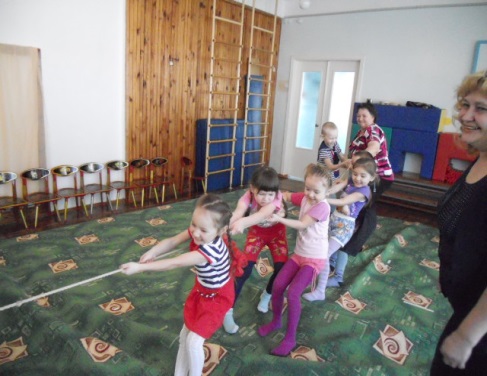 Ручной труд «Открытка для папы».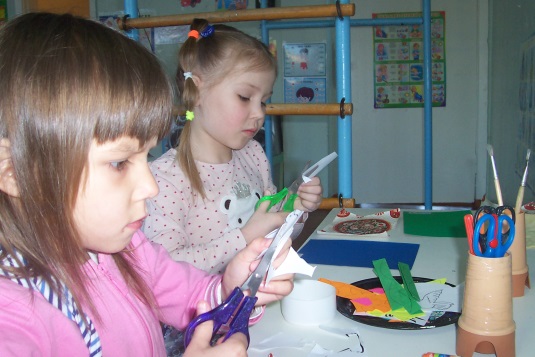 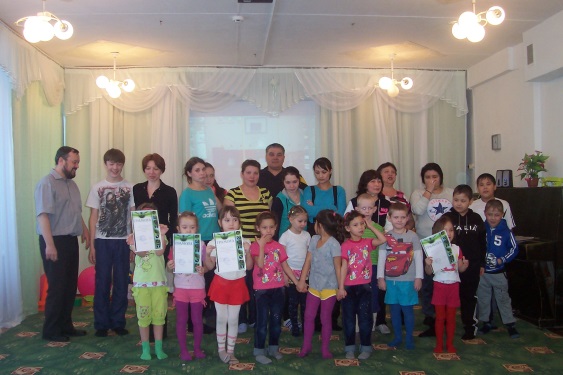 Папа, мама, я – спортивная семья!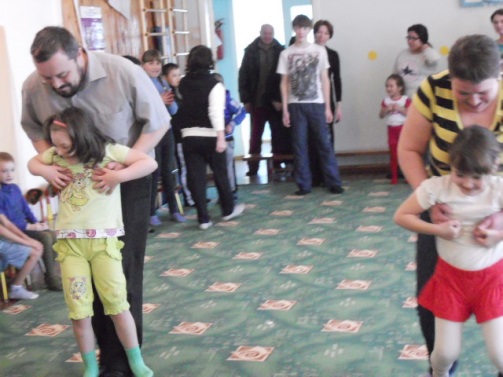 Папа, мама, я – спортивная семья!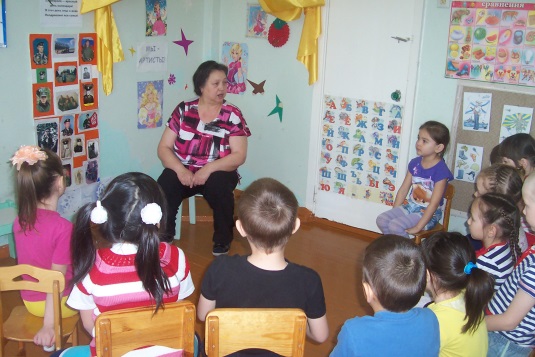 Беседа с детьми по фотовыставке «Наши защитники»«Военная техника»Вместе с дедом.	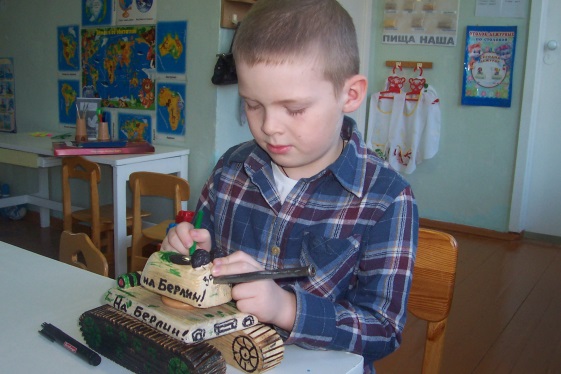 Спортивное мероприятие, посвящённое Дню защитника Отечества.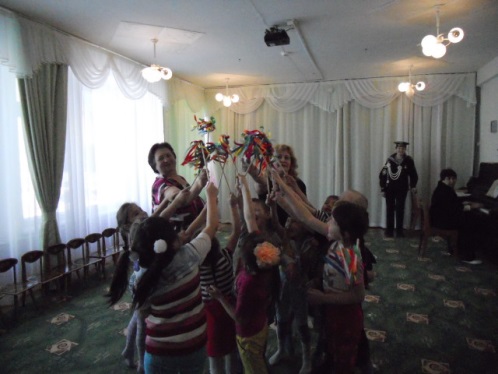 Подготовка к празднованию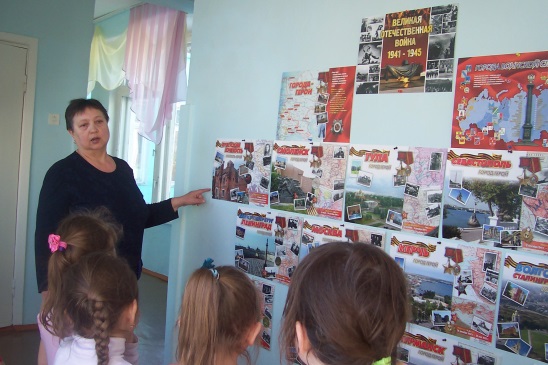 70-летия Победы.